Depósitos Minerales del municipio de RionegroA partir de información secundaria relacionada a las actividades de minería del municipio, se puede concluir que los minerales presentes en este son Caolín, Arcillas y materiales de construcción.Figura - Títulos mineros en Rionegro
Fuente: Adaptado del geovisor Minenergia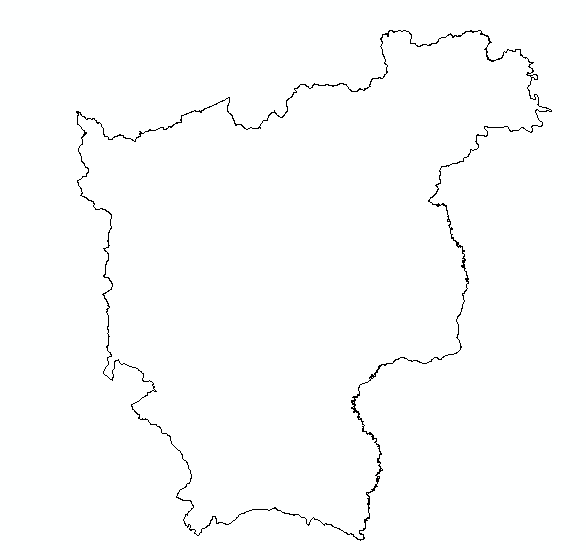 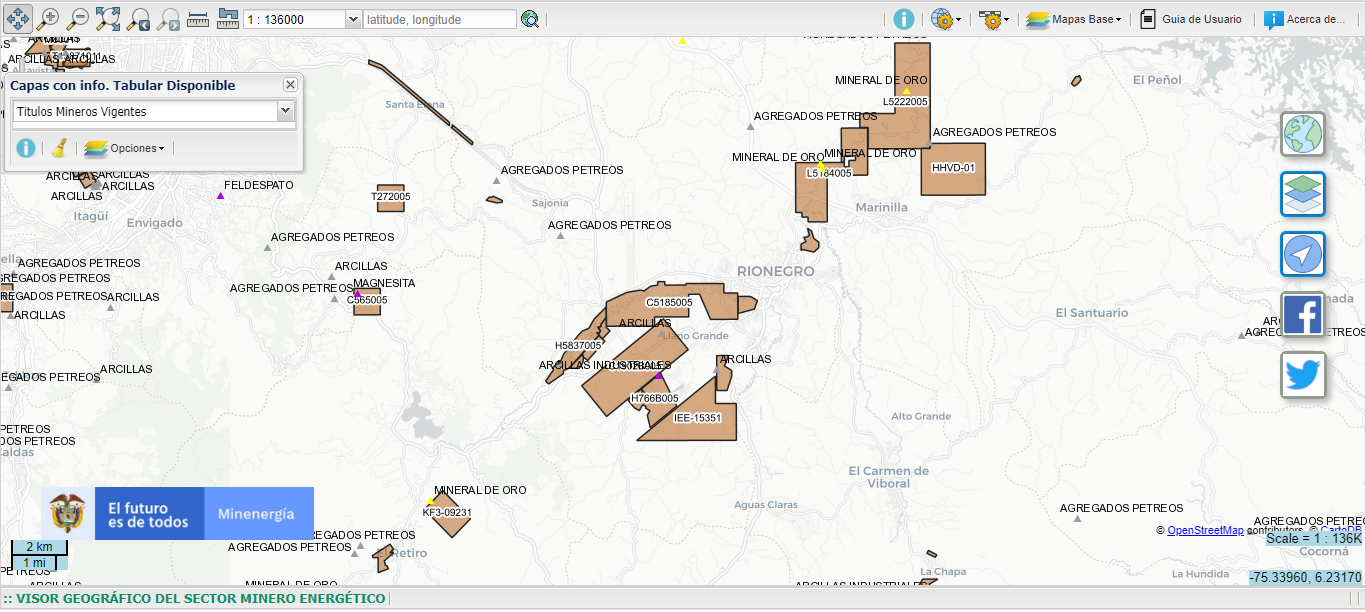 BibliografíaVILLA POSADA, VIVIANA; FRANCO SEPÚLVEDA, GIOVANNI. EXTRACCIÓN DE RECURSOS MINERALES EN EL ORIENTE ANTIOQUEÑO: SOSTENIBILIDAD Y REPERCUSIÓN EN EL MEDIO AMBIENTE.. Boletín de Ciencias de la Tierra, [S.l.], n. 31, p. 97-106, ene. 2012. ISSN 2357-3740. Disponible en: <https://revistas.unal.edu.co/index.php/rbct/article/view/31257/43367>. Fecha de acceso: 02 sep. 2020(2005, 11). Distritos mineros: Exportaciones e infraestructura de transporte. Obtenido 09, 2020, de http://www.upme.gov.co/Docs/Distritos_Mineros.pdfhttps://issuu.com/gobantioquia/docs/mapa_minero_de_antioquiahttp://www.simec.gov.co/Portals/0/Documental/952.pdf